Зачетная работа по теме КВАДРАТНЫЕ УРАВНЕНИЯСформулируйте определение квадратного уравнения.Как называют коэффициенты квадратного уравнения?Какое уравнение называют неполным квадратным уравнением?Приведите пример неполного квадратного уравнения каждого из трёх видов и укажите способ его решения.Сколько корней имеет неполное квадратное уравнение каждого вида?Какое уравнение называют приведённым квадратным уравнением? Какое выражение называют дискриминантом квадратного уравнения? От какого латинского слова происходит название дискриминанта?Сколько корней может иметь квадратное уравнение?Напишите формулу корней квадратного уравнения.Сформулируйте теорему Виета.Чему равны сумма и произведение корней произвольного квадратного уравнения?Сформулируйте алгоритм решения квадратного уравнения по формуле.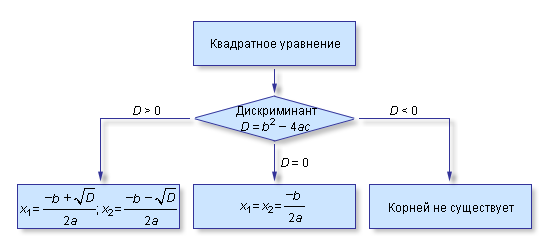 Зачетная работа по теме КВАДРАТНЫЕ УРАВНЕНИЯСформулируйте определение квадратного уравнения.Как называют коэффициенты квадратного уравнения?Какое уравнение называют неполным квадратным уравнением?Приведите пример неполного квадратного уравнения каждого из трёх видов и укажите способ его решения.Сколько корней имеет неполное квадратное уравнение каждого вида?Какое уравнение называют приведённым квадратным уравнением? Какое выражение называют дискриминантом квадратного уравнения? От какого латинского слова происходит название дискриминанта?Сколько корней может иметь квадратное уравнение?Напишите формулу корней квадратного уравнения.Сформулируйте теорему Виета.Чему равны сумма и произведение корней произвольного квадратного уравнения?Сформулируйте алгоритм решения квадратного уравнения по формуле.